Chapter 35 Images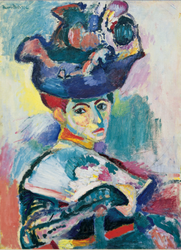 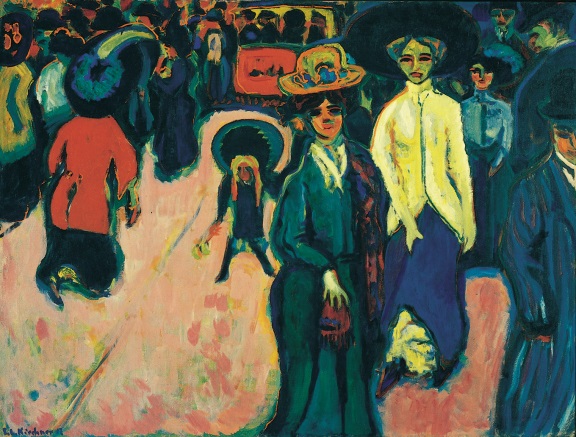 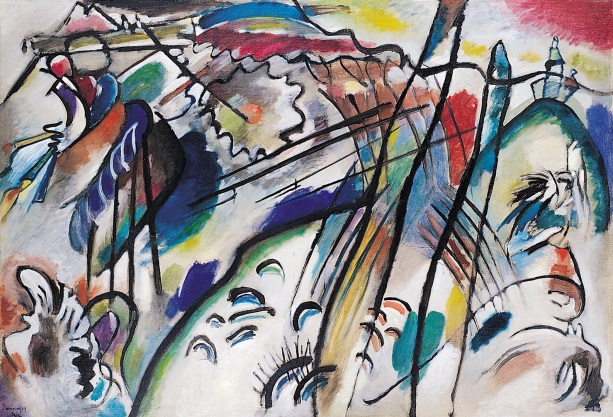 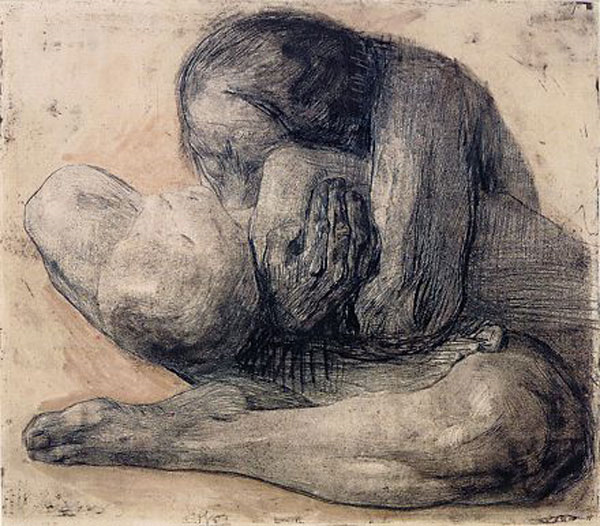 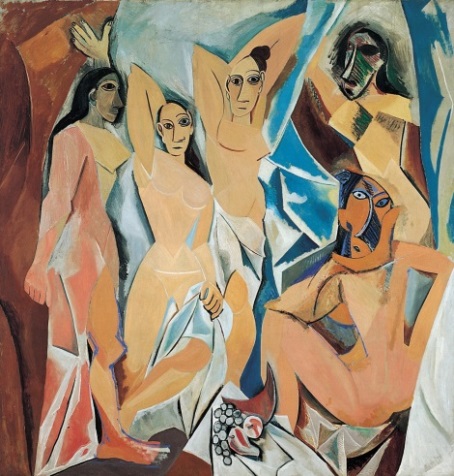 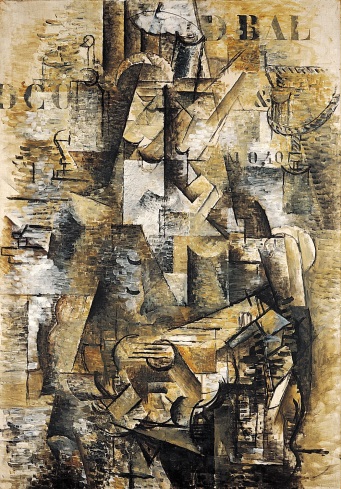 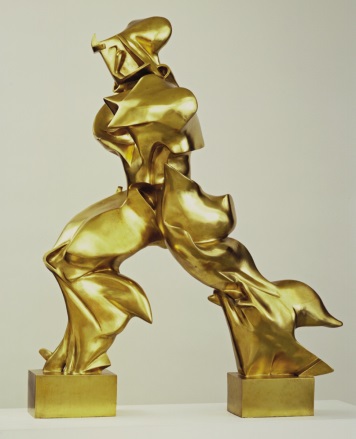 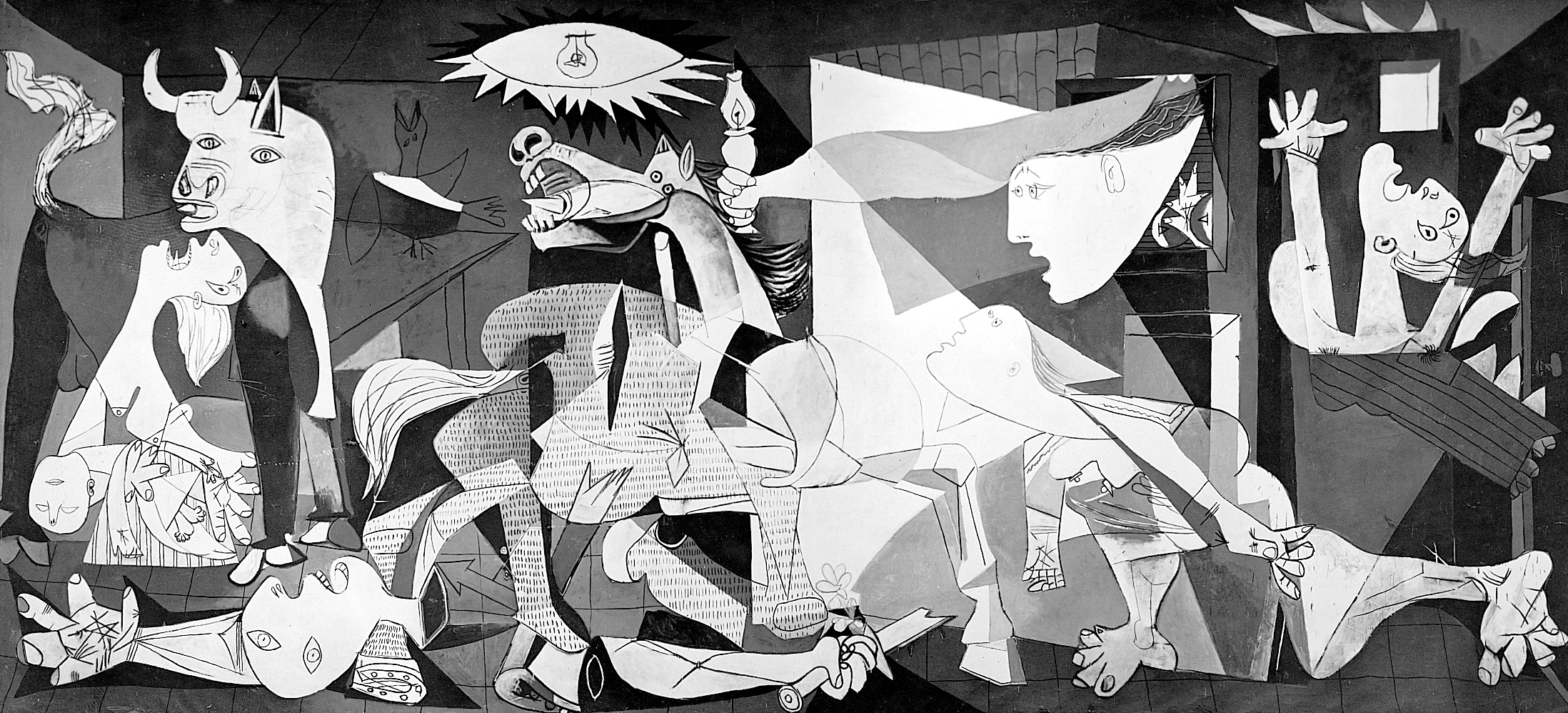 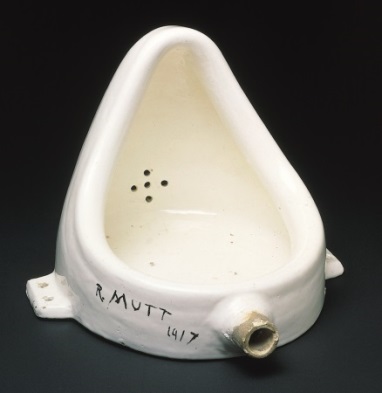 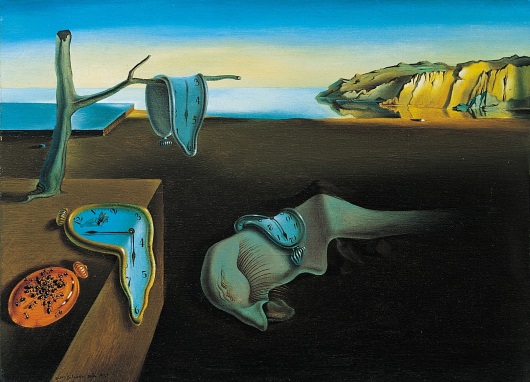 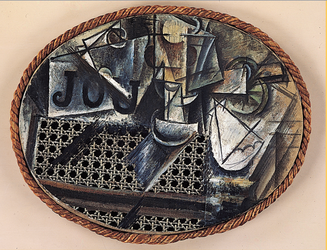 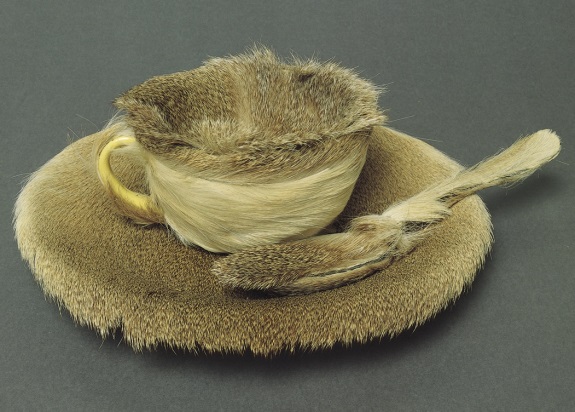 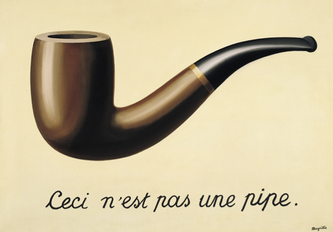 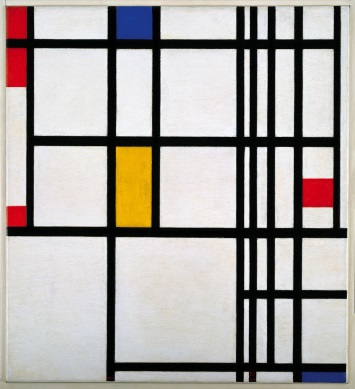 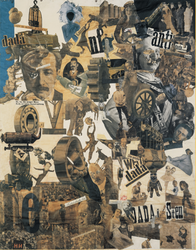 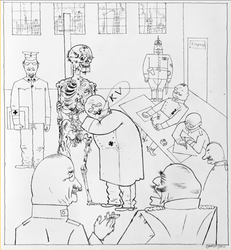 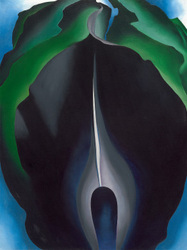 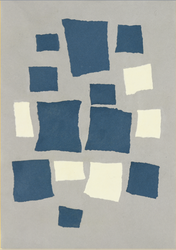 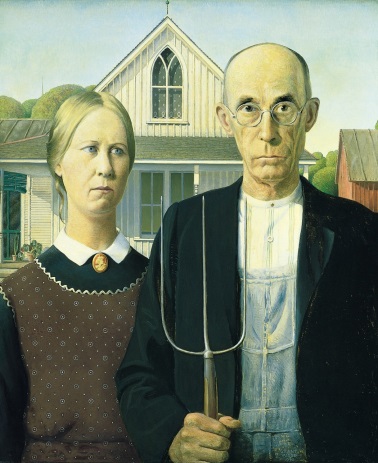 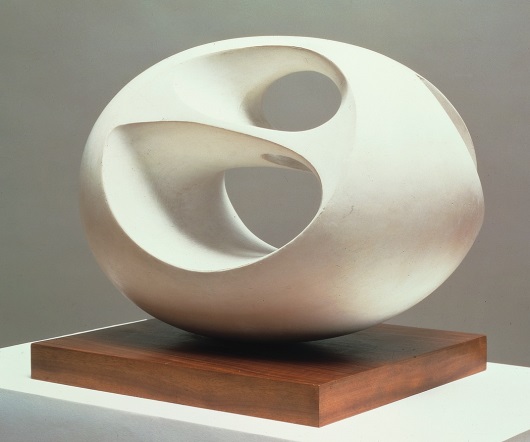 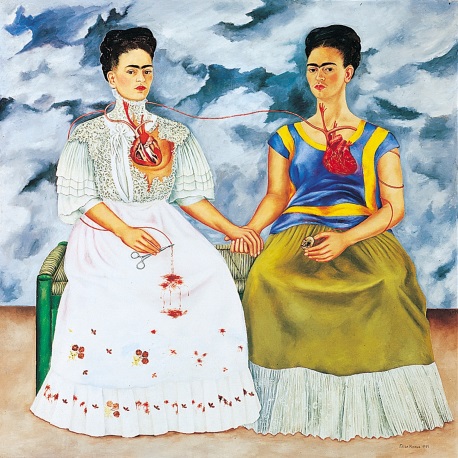 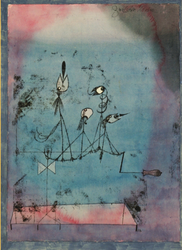 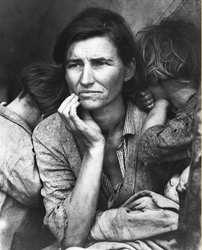 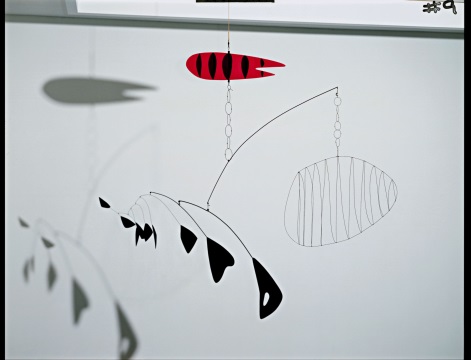 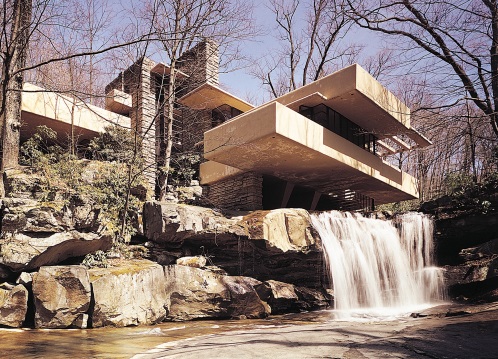 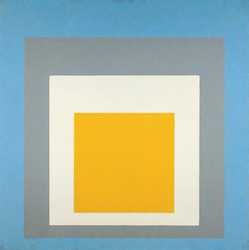 